Organizational introductionSankalpa Community Based Rehabilitation-Nepal (Sankalpa CBR-Nepal) is a Non-Government Organization registered at District Administration Office, Sunsari in 2062 B.S. It has affiliation with Social Welfare Council on 2062. Sankalpa CBR-Nepal is secular and a pioneer a humanitarian organization working in community, taking sides with poor and excluded people to end poverty and injustice. Sankalpa CBR-Nepal is committed to improving the quality life of the poor and excluded people so that they can live a life of dignity & Peace.Its mission is to work with people living in poverty and excluded people to eradicate poverty and injustice. The vision of the organization is A Society without poverty and injustice in which every person enjoys their right to a life of dignity. The major objectives of the organization are to advocate on behalf of the people at risk, protect their rights and release them from all kinds of poverty, exploitations and abuses including any kind of challenges that can be addressed with sectoral intervention. Support all children to attain quality education in a safe and equitable environment.Project name: Say no to child marriage in SunsariProject Goal: 2000 Girls would say no to Child Marriage!Project Outcome: Empower 2000 girls of Sunsari, Nepal with basic child rights education so that they could continue their study and say no to child marriage.Project summary
Sankalpa community based rehabilitation Centre  plans to reach out 2000 girls children who are prone to child marriage from the poorest and marginalized families to aware their rights and assist to say no to child marriage. Total budget and donation optionSankalpa is raising US$5500 and asking for your kind support to raise just less than 50% ote total required budget to implement the project to protect 2000 girl children from the risk of child marriage in Sunsari, Nepal. Just merely 6 USD can save a child from child marriage and we will add 100% locally on your contribution so that wider level impact could be achieved on same time with limited resources.Geo-social context:Sunsari District is located in Koshi Zone of the state no 1 of Nepal. It borders with Morang district to the East, Saptari and Udayapur district (Koshi River) of Sagarmatha Zone to the West, Dhankuta (Bheddetar) of Koshi Zone to the North India (Bihar) to the South. The district has 2 Sub metropolitan cities, 4 municipalities, 6 Rural municipalities, 4 constituency areas. The total area of the district is 1257 km2. The district lies mostly in the Terai and partly in the Mid-Hills. The lowest elevation point is 610 meter and the highest elevation point is 1430 meter from mean sea level. As a result of the elevation differences, the district has two different types of climate: tropical and subtropical climate. Subsistence agriculture farming, mainly small scale livestock is the main source of occupation and livelihood of the majority of the population, with 80% of the population active in this sector. Out of 41% countrywide child marriage this district itself has lowest 35% to highest 45% child marriage in the particular caste, ethnic people groups.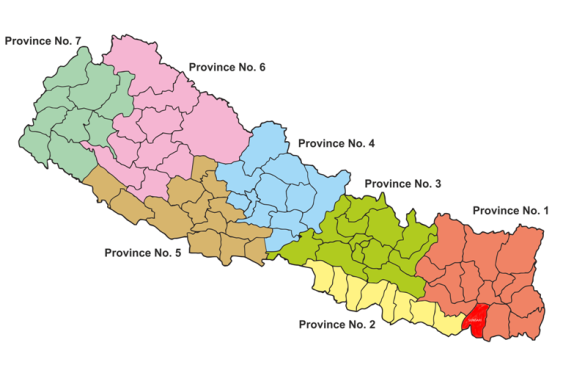 Project relevancy:Terai part of the country has been considered as productive land for the farming in Nepal but at the same time it is also true that due to the fertile land people are migrating in this area for livelihood from hilly region as well as from rural part to the nearby city area for the daily wages. It has challenged the local socio economical system thus we can see many kind of social issues in terai. Among many many development issues child marriage is one of the prone challenge which has impacted in multiple side of the society. Government, social organizations and private sectors are working together to address the issue but is is not adequate due to its dynamics and density.Following are the key reason why this project has relevancy on the context of Sunsari:Nepal is third in terms of child marriage (41%) in south AsiaSunsari is among the top ten districts where child marriage is issue in NepalAccording to census 2011, even children below 10 has also got married before age of 10 in Sunsari51% girls are married before 19 in SunsariOut of total child marriage girls are five times more than boysBoys and girls has higher level of discrimination because of genderConsequencesIncrease in social conflict, poverty and denial on girls participation in programmeDiscontinue the further education (67.1% of males and 33.1% of females) To be engaged in household responsibility in early ageRisk of domestic violancePregnant before physical, mental maturityIncrease in child, maternal mortalityUterus prolapsedDisability on mother and childDeprivation from opportunityDivorce due to the age differenceResearch Findings:A paradigm shift was found in some aspects, such as the shift in decision-making from parents to children, from arranged to love marriages, from parental pressure to love and fulfilment of sexual desire, and from rural to rural-urban settings.According to household heads, the major causes of child marriage were family pressure (32.1%), children's own desire (32.1%), and the need for support in carrying out household activities (14.2%), whereas those who had married young said parental pressure (52.7% for male and 67.1% for female) and the need for support in carrying out household chores (45.2% for male and 1.2% for female).The people who married young had suffered physical health related consequences. All 41 of the maternal deaths identified occurred among females who married young and 51.5% males who married young reported that their wives suffered from illness, weakness and fever. The females who married early stated they suffered from pain in the lower abdomen (35.1%) and a foul-smelling vaginal discharge (18.5%)Partners and processDesignParticipatory project design would be in place with active engagement of local authority i.e. police, CDO, municipalities, child clubs, religious leaders, political parties, parents groups, women’s groups, I/NGOs and journalist.Sectoral cross cutting with disability, disaster management, child protection and education as well as other major impacting areas like health, leadership development and livelihood will be regarded in the process.ImplementationOn the basis of project design it would be implemented with engagement of children, local authority i.e. (police, CDO, municipalities, child clubs, religious leaders, political parties, parents groups, women’s groups, I/NGOs) journalist and other key stakeholders in the districts in collaboration and coordination. ReportingSankalpa CBR-Nepal would be reporting on the basis of events, monthly, quarterly and annually as it is doing till now however it is also our institutional commitment to report as per the donor’s requirement.MonitoringMainly accountability, transparency and empowerment through participation are key areas of program monitoring. For the effective program management different four level of monitoring would be in place during and after the project implementation and those are:Staff level activity monitoring NGO board/local government level outcome monitoringDonor, line ministry and journalist level impact monitoringAudit and external stakeholder level compliance level auditImpact of the projectLong term Though GEPS would be directly contributing on SDG numbers 1,3,4,5 and 10 main focus would be in goal number 5 which is gender equality. After effective implementation of the project it would support to achieve goal five including other four in long term.It can be measured by decreasing poverty, child marriage, children experiencing well being of life and empowerment in their age groups. Ultimately children would be able to say No child marriage.”Short termIn total more than 1000 children are benefited from the GESP and are able to “say no to child marriage” in SunsariActivitiesCase studyThe girl named Dambari Biswakarma  was born on 1995 is an permanent resident of sunsari district ward no.6  inurawa municipality She says ,’’ I got an arranged marriage with Mr. prem Biswakarma  at the age of 19 in Dharan.  After marriage I came to know that my husband is an drug addicted person.  I tried so hard to take out him from drug addiction but I failed. I have faced domestic violence .He used to bit me without any reason. I got pregnant after one month of marry.  Although his violence on me didn’t stop, Since in all this, one day police came on house and caught him with them when I went to police office then I came to know that he was aggressed on drug trafficking. Each day was really hard for me as I was pregnant and all alone without any economical backstop. I decided to live in my father’s home .After an 8 month  and 9 days i gave birth to a baby girl.   My husband returned home from jail after 2 years 1 month. And he took me back to his home Dharan again. As soon as we reached home started assaulting on me by blaming me the baby which I gave birth was not his .He refused to accept a baby girl as his daughter and started biting badly .Me and my child got assaulted everyday even now those beaten and cigarette scares are visible on my body and face of baby. My neighbor informed to my family about my condition thus my mother and father came to rescue me.From that day onwards I have been staying with them.  Due to poor economical condition i left a small daughter at home and started working on ply factory from 8am to 5pm where I can get NPR 300 per day.  This amount i will spend on my home but it is very difficult to manage. On low financial condition its really difficult to maintain even basic need.  All these are consequences of child marriage so someone has to take lead to stop it now.”ActivityTarget Group/NumbersRequired budget in US$ for six monthsReason for the activityOne day Introduction workshop with district level stakeholdersPolitical party leaders, Police, Municipality authority, Journalist, religious leaders, Child clubs leaders and I/NGOs1500These people are the key stakeholders to bring the changes in the policy, implement and monitorOne day training on Child rights and consequences of child marriage Children specially focusing on marginal families and children who belongs to those caste and people groups where we find high child marriage4500(ToT 1800, child rights training 2700)31 events covering at least 30 children/eventIt is to cover wider level of children under 18. One TOT would be for 30 master trainers development who would conduct follow up training to their colleagues applying child friendly methodMedia partnershipPSA to sensitize children on implication of child marriage2000At least 3 PSA/ dayMedia plays vital role to reach in each household level and its effective tool to disseminate message about child health and child rights Livelihood support to marginal childrenAt least 5 children500To encourage those girls who says no to child marriage despite of their Administration Cost(Including all staff, Utilities, Office rent Stationeries, Communication/Internet, Transportation, Newspaper, printing and photocopy ) 5 Staff7 Board Members2 Rooms for office1 landline telephone At least 6mb/s internetFuel purchase and vehicle hire2 local news papers3000Estimated cost for six monthsTotal budgetTotal budget11500At least 50% budget would be generated locally from government, I/NGOs, private sector and interested like minded peopleProject durationsix month from the date of project agreement signedsix month from the date of project agreement signedsix month from the date of project agreement signedTaget groups:Directly targeted total children 930 up to age of 18 Indirect target group 1000 childrenTotal more than 1930 childrenDirectly targeted total children 930 up to age of 18 Indirect target group 1000 childrenTotal more than 1930 childrenDirectly targeted total children 930 up to age of 18 Indirect target group 1000 childrenTotal more than 1930 children